INAFSM MCM 4 & 5 Inspector’s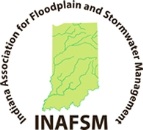 Group Meeting Summary1/29/2020	Town of Yorktown Offices, Yorktown, IndianaWelcome and IntroductionsINAFSM Announcements:LTAP ConferenceINAFSM Conference presentation by Toni, Inspection 101Another presentation from the group is needed. Be 	thinking on ideas and we will discuss this further in March. Please forward your suggestions and ideas for presentations by April 1. This includes presentations you want to attend, as the Board is working on Abstract choices right now. Greg Main Scholarships are available to students. Please help spread the word. INAFSM Conference scholarships are available for those who would like to attend but may not have the funds in their budget, (Sept. 16-18, Evansville)Award nominations are always needed. Please check out the website for different categories and submit your nominationsMarch 18, Operation Stay AfloatWebsite, videos and other resources, what is available, what needs to be updated and added2020 Meetings 	3/11 	Angola	5/12	At MS4 Annual Meeting (Tentative)	7/15	Wessler Engineering (Tentative)	11/18	West Lafayette (Tentative)After discussion with the Board, we want to try to not cancel any meetings this year. The Board feels that even if we have small groups, it reflects badly on INAFSM. We want to utilize call in when it’s available with the hosting community as much as possible. Severe weather would be the only time we could possibly cancel. When presentations are about certain products or applications out of the Inspector’s authority, those folks who make those purchases and decisions should be invitedWe want to extend invitations to the construction industry in the areas of the meetings. This could be a combined effort between the host and the Regional Director for that areaWe need to check with the INAFSM Board about promoting PDH credits for these meetings. We have several contractors who now hold Envirocert CESSWI. This could help get them more involved with the group. (I did discuss this and it won’t be a problem)I was asked by several to send more email reminders for the meetings, including one the day before. Door prizes were discussed. If we can secure some give away items, we could use these as additional inspiration to attend meetings. Limiting the amount of time during meetings spent on complaints is a goal for this year, leaving more time for demonstrations or presentations. Presentations are one of the most valuable components of our meetings. We need an INDOT representative to come back to the group. If you have any contacts or suggestions, please let me know and I’ll be glad to add them to the mailing list or reach out to them personally. We want to promote reaching out to our vendors with scenarios where we need options for failing practices. These folks have a lot of experience and ideas and we need to utilize that more. Michelle Dillon discussed CoCoRaHS  https://www.cocorahs.org/  as a resource for rainfall data. We could include links for outside resources such as these on our web page. Feel free to pass along other resource links that we can share. I’ve made good progress since the meeting on updating the contact list for this group. If you know of someone who should be added, please let me know. There may be a possibility that we could share lists with the MS4 Annual Meeting group, also. I’d like to apologize to the one person who did not get the notice that the January meeting was rescheduled, whoever she is. I’m looking forward to this year. We have a lot to get done, so I hope to see you in Angola. I’ll send out an Agenda early next week. If we have a volunteer from the southern area, I’ll be glad to work with you on rearranging the schedule. I’ll send out a more complete list of topics once they are determined. Toni Cecil(765) 749-1114